Page intentionally blank.Page intentionally blank.PRICES PAID FOR FERTILIZERS LIMING AND AGRICULTURAL CHEMICALS - FP1 - MARCH  2016 PRICES PAID FOR FERTILIZERS LIMING AND AGRICULTURAL CHEMICALS - FP1 - MARCH  2016 PRICES PAID FOR FERTILIZERS LIMING AND AGRICULTURAL CHEMICALS - FP1 - MARCH  2016 PRICES PAID FOR FERTILIZERS LIMING AND AGRICULTURAL CHEMICALS - FP1 - MARCH  2016 OMB No. 0535-0003  Approval Expires: 5/31/2016  Project Code: 171   QID: 051001SMetaKey: 1152OMB No. 0535-0003  Approval Expires: 5/31/2016  Project Code: 171   QID: 051001SMetaKey: 1152OMB No. 0535-0003  Approval Expires: 5/31/2016  Project Code: 171   QID: 051001SMetaKey: 1152OMB No. 0535-0003  Approval Expires: 5/31/2016  Project Code: 171   QID: 051001SMetaKey: 1152OMB No. 0535-0003  Approval Expires: 5/31/2016  Project Code: 171   QID: 051001SMetaKey: 1152OMB No. 0535-0003  Approval Expires: 5/31/2016  Project Code: 171   QID: 051001SMetaKey: 1152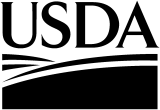 United StatesDepartment ofAgricultureUnited StatesDepartment ofAgriculture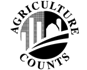 NATIONALAGRICULTURALSTATISTICSSERVICEUSDA/NASSNational Operations Division9700  Page Avenue, Suite 400St. Louis, MO 63132-1547Phone: 1-888-424-7828Fax: 1-855-415-3687E-mail: nass@nass.usda.govAL, KY, LA, MS, TNPlease make corrections to name, address and ZIP Code, if necessary.The information you provide will be used for statistical purposes only. In accordance with the Confidential Information Protection provisions of Title V, Subtitle A, Public Law 107–347 and other applicable Federal laws, your responses will be kept confidential and will not be disclosed in identifiable form to anyone other than employees or agents. By law, every employee and agent has taken an oath and is subject to a jail term, a fine, or both if he or she willfully discloses ANY identifiable information about you or your operation.  Response is voluntary.According to the Paperwork Reduction Act of 1995, an agency may not conduct or sponsor, and a person is not required to respond to, a collection of information unless it displays a valid OMB control number.  The valid OMB control number is 0535-0003.  The time required to complete this information collection is estimated to average 15 minutes per response, including the time for reviewing instructions, searching existing data sources, gathering and maintaining the data needed, and completing and reviewing the collection of information.INSTRUCTIONS	Report current average prices, before any discount, only for items listed in the table.	Include cost of application for ground limestone.	Exclude cost of application for Nitrogen Solutions and Anhydrous Ammonia.	Exclude sales tax.	Report prices for the ACTIVE INGREDIENTS specified. Chemical trade names have been given to assist with the reporting process and are only examples of what may exist for each active ingredient.1. 	Did this operation sell fertilizers or agricultural chemicals to farmers/ranchers in the U.S. during the 12-month period March 2015 through February 2016?1Yes - [Go to Question 3.]						3No - [Go to Question 2.]2. 	Will this operation sell fertilizers or agricultural chemicals to farmers/ranchers in the U.S. in the future?1Yes -  [Go to Question 11 on back page] 		3No -  [Go to Question 11 on back page]3. 	Did this operation sell fertilizers to farmers/ranchers in the U.S. during the 12-month period March 2015 through February 2016?              1Yes - [Continue]						3No - [Go to Question 5]4. 	Report price per unit of fertilizers for sale to farmers/ranchers in the U.S. on March 15, 2016.MIXED FERTILIZERNoneDOLLARS and CENTS PER UNITDOLLARS and CENTS PER UNITUNIT CodeUNIT Code0 -18 - 36782$ .__  __.__  __178217825 - 20 - 20709$.__  __.__  __170917096 - 24 - 24712$.__  __.__  __171217129 - 23 - 30788$.__  __.__  __1788178810 - 10 - 10715$.__  __.__  __1715171510 - 34 - 0719$.__  __.__  __1719171912 - 40 - 0xxx$. __  __. __  __xxxxxxxx13 - 13 - 13722$.__  __.__  __1722172217 - 17 - 17795$.__  __.__  __1795179518 - 46 - 0    (Diammonium Phosphate)726$.__  __.__  __1726172619 - 19 - 19796$. __  __. __  __17961796Other , specify:  5330xxx$. __  __. __  __xxxxxxxxFERTILIZER MATERIALSNoneDOLLARS and CENTS PER UNITDOLLARS and CENTS PER UNITUNIT CodeUNIT CodeMuriate of Potash - 60 - 62% K2O - (Potassium Chloride)701$.__  __.__  __17011701Triple Superphosphate (conc.) - 44 - 46% P2O5703$.__  __.__  __17031703Nitrogen Solution - 28% N - (exclude cost of application)730$.__  __.__  __17301730Nitrogen Solution - 32% N - (exclude cost of application)732$.__  __.__  __17321732Ammonium Nitrate - (approximately 33.5% N)733$.__  __.__  __17331733Urea - 44 - 46% N734$.__  __.__  __17341734Anhydrous Ammonia - (exclude cost of application)735$.__  __.__  __17351735Other, specify:  5331xxx$. __  __. __  __xxxxxxxxLIMING MATERIALSNoneDOLLARS and CENTS PER UNITDOLLARS and CENTS PER UNITDOLLARS and CENTS PER UNITUNIT CodeUNIT CodeGround Limestone (include cost of application)761$. __  __. __  __17611761Other, specify:  5332xxx$. __  __. __  __xxxxxxxx5. 	Did this operation sell fungicides to farmers/ranchers in the U.S. during the 12-month period March 2015 through February 2016?           1Yes - [Continue]						3No - [Go to Question 7]6 	Report price per unit of fungicides for sale to farmers/ranchers in the U.S. on March 15, 2016.Codes for Unit Code ColumnCodes for Unit Code ColumnCodes for Unit Code ColumnCodes for Unit Code ColumnLiquid MeasureLiquid MeasureDry MeasureDry MeasureCodeUnitCodeUnit12Gallon1Pound 13Quart2Cwt14Pint3Ton15Liquid Oz2350 Pound Bag41Liter24100 Pound BagXXDrum (30 gal)28Dry Oz30GramsFUNGICIDES (ACTIVE INGREDIENT – TRADE NAME)NoneDOLLARS and CENTS PER UNITDOLLARS and CENTS PER UNITUNIT CodeUNIT CodeCaptan, 50% WP736$.__  __.__  __17361736Captan, 80% WP740$.__  __.__  __17401740Mancozeb, 75% - Dithane DF Rainshield, Penncozeb 75 DF774$.__  __.__  __17741774Sulfur, 80% - Microthiol Disperss, Kumulus DF705$.__  __.__  __17051705Other, specify:  5333xxx$. __  __. __  __xxxxxxxx7. 	Did this operation sell herbicides to farmers/ranchers in the U.S. during the 12-month period March 2015 through February 2016?           1Yes - [Continue]						3No - [Go to Question 5]8. 	Report price per unit of herbicides for sale to farmers/ranchers in the U.S. on March 15, 2016.Codes for Unit Code ColumnCodes for Unit Code ColumnCodes for Unit Code ColumnCodes for Unit Code ColumnLiquid MeasureLiquid MeasureDry MeasureDry MeasureCodeUnitCodeUnit12Gallon1Pound 13Quart2Cwt14Pint3Ton15Liquid Oz2350 Pound Bag41Liter24100 Pound BagXXDrum (30 gal)28Dry Oz30GramsHERBICIDES (ACTIVE INGREDIENT – TRADE NAME)NoneDOLLARS and CENTS PER UNITDOLLARS and CENTS PER UNITUNIT CodeUNIT Code2, 4-D, 3.8 lbs./gallon - 2, 4-D Amine 4, Weedar 64742$.__  __.__  __17421742Alachlor, 4 lbs./gallon - Lasso, Micro-Tech743$.__  __.__  __17431743Atrazine, 4 lbs./gallon - Atrazine 4L, AAtrex 4L930$.__  __.__  __19301930Sodium Bentazon, 4 lbs./gallon - Basagran766$.__  __.__  __17661766Glyphosate, 4 lbs./gallon salt equivalent - Roundup, 
Roundup Original II778$. __  __. __  __17781778Glyphosate, 5.5 lbs./gallon salt equivalent - Roundup 
WeatherMax, Roundup Original Max994$. __  __. __  __19941994Metribuzin, 75% - Sencor DF 75%, Metri DF749$. __  __. __  __17491749Paraquat, 3 lbs./gallon – Parazone 3SL993$. __  __. __  __19931993Trifluralin, 4 lbs./gallon - Trifluralin 4 EC, Treflan H.F.P.750$. __  __. __  __17501750Other, specify:  5334xxx$. __  __. __  __xxxxxxxx9. 	Did this operation sell any insecticides to farmers/ranchers in the U.S. during the 12-month period March 2015 through February 2016?           1Yes - [Continue]						3No - [Go to Question 11]10. 	Report price per unit of insecticides for sale to farmers/ranchers in the U.S. on March 15, 2016.Codes for Unit Code ColumnCodes for Unit Code ColumnCodes for Unit Code ColumnCodes for Unit Code ColumnLiquid MeasureLiquid MeasureDry MeasureDry MeasureCodeUnitCodeUnit12Gallon1Pound 13Quart2Cwt14Pint3Ton15Liquid Oz2350 Pound Bag41Liter24100 Pound BagXXDrum (30 gal)28Dry Oz30GramsINSECTICIDE (ACTIVE INGREDIENT – TRADE NAME)NoneDOLLARS and CENTS PER UNITDOLLARS and CENTS PER UNITUNIT CodeUNIT CodeAzinphos-methyl, 50% - Guthion Solupak 50%, Azinphosmethyl 50W908$.__  __.__  __19081908Carbaryl, 80% - Sevin 80S, Sevin 80 WSP752$.__  __.__  __17521752Carbaryl, 4 lbs./gallon - Sevin 4F, Sevin XLR Plus942$.__  __.__  __19421942Carbofuran, 4 lbs./gallon - Furadan 4F 771$.__  __.__  __17711771Chlorpyrifos, 4 lbs./gallon - Warhawk, Chlorpyrifos 4E-AG754$.__  __.__  __17541754Cyfluthrin, 2 lbs./gallon - Baythroid 2772$. __  __. __  __17721772Dicrotophos, 8 lbs./gallon - Bidrin XP770$.__  __.__  __17701770Malathion, 5 lbs./gallon - Malathion 5 (56.8%)756$.__  __.__  __17561756Malathion, 9.9 lbs./gallon - Fyfanon ULV AG (96.5%)928$.__  __.__  __19281928Methyl Parathion, 2 lbs./gallon - Penncap-M915$.__  __.__  __19151915Permethrin 2.0 lbs./gallon - Ambush751$.__  __.__  __17511751Permethrin 3.2 lbs./gallon - Pounce 3.2 EC,	 Micro Flo Permethrin 3.2 AG, Perm-UP 3.2EC759$.__  __.__  __17591759Phorate, 20% - Phorate  20 G, Thimet 20-G758$.__  __.__  __17581758Terbufos, 15% - Counter 15G760$.__  __.__  __17601760Zeta-Cypermethrin, 1.5 lbs./gallon - Fury 1.5 EC943$.__  __.__  __19431943Zeta-Cypermethrin, 0.8 lbs./gallon – Zeta-Cype 0.8 EC941$.__  __.__  __19411941Other, specify:  5335xxx$. __  __. __  __xxxxxxxxCOMMENTS: 11.	SURVEY RESULTS: To receive the complete results of this survey on its release date, go to www.nass.usda.gov/results/11.	SURVEY RESULTS: To receive the complete results of this survey on its release date, go to www.nass.usda.gov/results/Would you rather have a brief summary mailed to you at a later date?   1 Yes		3No	9990Respondent Name:  								9911Phone:  (		)  					9910           MM        DD        YY Date:        __ __    __ __    __ __Office Use OnlyOffice Use OnlyOffice Use OnlyOffice Use OnlyOffice Use OnlyOffice Use OnlyResponseResponseRespondentRespondentModeModeEnum.Eval.R. UnitChangeOffice Use for POIDOffice Use for POIDOffice Use for POIDOffice Use for POIDOffice Use for POID1-Comp2-R3-Inac4-Office Hold5-R – Est6-Inac – Est7-Off Hold – Est99011-Op/Mgr2-Sp3-Acct/Bkpr4-Partner9-Oth99021-Mail2-Tel3-Face-to-Face4-CATI5-Web6-e-mail7-Fax8-CAPI19-Other990399989900 9921 9985 9989       __  __  __  -  __  __  __  -  __  __  __ 9989       __  __  __  -  __  __  __  -  __  __  __ 9989       __  __  __  -  __  __  __  -  __  __  __ 9989       __  __  __  -  __  __  __  -  __  __  __ 9989       __  __  __  -  __  __  __  -  __  __  __1-Comp2-R3-Inac4-Office Hold5-R – Est6-Inac – Est7-Off Hold – Est99011-Op/Mgr2-Sp3-Acct/Bkpr4-Partner9-Oth99021-Mail2-Tel3-Face-to-Face4-CATI5-Web6-e-mail7-Fax8-CAPI19-Other990399989900 9921 99851-Comp2-R3-Inac4-Office Hold5-R – Est6-Inac – Est7-Off Hold – Est99011-Op/Mgr2-Sp3-Acct/Bkpr4-Partner9-Oth99021-Mail2-Tel3-Face-to-Face4-CATI5-Web6-e-mail7-Fax8-CAPI19-Other990399989900 9921 9985Optional UseOptional UseOptional UseOptional UseOptional Use1-Comp2-R3-Inac4-Office Hold5-R – Est6-Inac – Est7-Off Hold – Est99011-Op/Mgr2-Sp3-Acct/Bkpr4-Partner9-Oth99021-Mail2-Tel3-Face-to-Face4-CATI5-Web6-e-mail7-Fax8-CAPI19-Other990399989900 9921 99859907 9908 99089906 9916S/E NameS/E NameS/E NameS/E NameS/E NameS/E Name